Kære bestyrelsesformandPlanlægning af årsmøder og generalforsamlinger er lige nu i gang over hele landet. På de følgende sider finder du et oplæg til den beretning, som formanden eller et af de øvrige bestyrelsesmedlemmer fremlægger for medlemmerne.Oplægget skal opfattes som et slags tag-selv-bord, hvor der er en række muligheder, og hvor du så selv skal sammensætte den menu, du ønsker.Meget er anderledes i denne tid, og fordi der er udsigt til digitale årsmøder og generalforsamlinger, har vi også tilpasset dette inspirationsoplæg – det er i år markant kortere og uden en PowerPoint-præsentation (som ikke vil kunne vises ved et digitalt møde). Er der materialer eller informationer, du savner, så kontakt os endelig.Du/I kan overveje at bygge jeres beretning op omkring disse fire hovedpunkter – og så supplere med materiale fra de følgende sider der, hvor det er relevant.Indledning: Antal medlemmer, årets udvikling, lidt om butikken.
Bestyrelsens arbejde: Præsentation af bestyrelsens medlemmer, antal møder, evt. udvalg i gang.
Aktiviteter i årets løb: Hvad er der sket eller ikke sket, hvad drømmer vi om, mv.
Fremtidsplaner: Hvad har vi særligt fokus på? Hvad sker der i bestyrelsen i den kommende tid? 
Det er vigtigt, at I sætter jeres eget præg på beretningen og fortæller det fra bestyrelsens eget perspektiv. Måske har I så meget at fortælle om jeres lokale indsats, at vores inspirationsmateriale kun bliver brugt meget lidt.Dialog med medlemmerneSidst i oplægget finder du forslag til, hvordan I kan involvere/engagere deltagerne FØR eller EFTER det digitale årsmøde. Materialer: Til brug for jeres generalforsamling eller årsmøde har foreningssekretariatet i Coop sendt materiale til alle butikker fra uge 5. Tjek venligst i butikken, om disse materialer er kommet. I kan bestille ekstra materialer på: https://coopforum.dk/bestyrelsesarbejde/årsmoeder-generalforsamlinger/inspiration-og-materiale-til-jeres-moede/God fornøjelse med generalforsamlinger og årsmøder!Med venlig hilsen
Coops foreningssekretariatAtt.: karsten.toksvig@coop.dk, June.scheibel@coop.dk 1: Indledning og bestyrelsen byder velkommenVelkomst
For Coop-ejet butik: Coop-kortet er beviset på, at du er medlem og dermed medejer af Coop.For brugsforening: Coop-kortet er beviset på, at du er medlem og dermed medejer af vores brugsforening. Gennem brugsforeningens medlemskab af Coop er du også medejer af Coop som koncern.I dag er vi samlet til det lokale møde, hvor I som medlemmer kan få indsigt i forretningen og give udtryk for, hvordan I synes, den skal udvikle sig. Vi håber, at I vil bruge mødet til at få svar på jeres spørgsmål eller komme med jeres holdninger – grib muligheden og få noget at skulle ha’ sagt!> Gentag evt. det telefonnummer, som medlemmer kan sende sms med spørgsmål eller kommentarer til.Vi er som bestyrelse glade for at give jer mulighed for at få indflydelse og være med til at sætte jeres præg på lokalsamfundet og butikkens udvikling. Det er også her på mødet i dag, at I som medlemmer vælger butikkens bestyrelse, som varetager jeres lokale interesser.Coop er en andelsforeningCo-op betyder samarbejde, fordi vi er mere end 1,9 millioner danskere sammen om andelsforeningen Coop. Som medlem har du betalt et indskud, og dermed købt en andel, da du meldte dig ind, og derfor ejer du en lille del af Coop.  Fællesskabet og vores medlemsdemokrati er det, der skiller os fra de fleste andre virksomheder, og det er med til at gøre vores butik/brugsforening til noget helt særligt.Både Coop og alle de selvstændige brugsforeninger i Coop er 100 % ejet af medlemmerne. Vi har altså ingen aktionærer, der skal have udbytte af vores forretning. Vi har kun vores medlemmer at tage hensyn til. Nye medlemmer i 2020I 2020 har mere end 48.000 nye medlemmer meldt sig ind i foreningen. Så pr. 1. januar 2021 er vi 1.894.035 medejere – siden da har vi rundet 1,9 mio. medlemmer. Her i vores butik har vi fået xxxx nye medlemmer. [indsæt tal – hvis du ikke kender tallet, kan du oplyse det aktuelle medlemstal, som du finder på Mit CoopForum bag log ind - eller i butikkens driftsrapport]Husk at I altid er velkomne til at tage fat i os i bestyrelsen, hvis I har forslag til nye tiltag, idéer til arrangementer eller bare vil vide mere om, hvordan det går med jeres egen butik.Coop AppUd over at drive god og ansvarlig forretning for alle kunder, er det vores opgave at give vores medlemmer særlige fordele og indflydelse: Som medlem får du bonus og personlige tilbud, når du handler og bruger Coop app’en eller viser dit medlemskort. Ved udgangen af 2020 havde mere end 2 millioner Coop-kunder downloadet Coop app’en.Coops app giver dig mange flere muligheder og funktioner, end du måske tror. Med din egen brugerprofil får du også en hel række funktioner, der gør hverdagen lettere og billigere for dig - og så kan du endda følge klimaaftrykket fra dine indkøb. Du får et enkelt overblik over din bonus, så du er sikker på at få det optjente beløb brugt. ”Scan & Betal” 
Du kan selvfølgelig også betale dine indkøb med app’en og komme nemt og hurtigt igennem butikken uden at stå i kø. Den mulighed har rigtig mange medlemmer benyttet sig af i det seneste år. [tilføj evt, hvordan har det set ud i jeres butik?]Populariteten af Scan & Betal steg voldsomt med coronanedlukningen i foråret 2020, hvor ekstra mange medlemmer fandt stor tryghed i at benytte Scan & Betal, fordi de kunne springe køen over. Hvis du endnu ikke er kommet i gang med at bruge de mange fordele i Coop App eller har spørgsmål – så er du velkommen til at tage fat og få vejledning fra os i bestyrelsen.Prime KontoPrimeKonto er det nyeste skud på stammen i Coops app, som giver dig ekstra bonus og fordele. Du finder og opretter en PrimeKonto i Coop app’en. Når du har gjort det, indsætter du et fast beløb hver måned på min. 1.000 kr. til at handle for og betaler med app’en i butikken.Du får 15 % i bonus på Änglamark, Thise, Irmas Hverdag, Coop 365 Økologi og Minirisk.Du kan også vælge mellem en række ekstra fordele. Der er fordele til enhver smag – til dig, der er til lydbøger, streaming af TV-programmer og musik, oplevelser og til dig, der gerne vil gøre en forskel for klimaet. For hver ekstra 1.000 kr., du overfører til din PrimeKonto, kan du vælge en ekstra fordel.Få mere info eller henvis til primekonto.dkPrøv også…Deltag i sjove spil med præmier:  2.077.681 spillere vandt præmier i 2020. Læs Samvirke digitalt: Samvirke udkommer hver måned og har over 1,1 mio. læsere. Som medlem kan du hente bladet gratis i butikken, men nu kan du også læse Samvirke på din telefon eller tablet, så snart det udkommer. 2: Bestyrelsens arbejdeMange bliver tit overraskede over at høre, at der står lokale kræfter bag Coops butikker, og at vi er valgt af medlemmerne i lokalsamfundet. [Her kan I præsentere bestyrelsens medlemmer og fortælle om jeres arbejde – f.eks. antal møder, udvalg i gang, eller andet]Vores bestyrelse arbejder også på at styrke fællesskabet i vores by/lokalområde at udvikle vores butik som indkøbssted  at styrke Coops arbejde med ansvarligt forbrug [kom gerne med konkrete eksempler…]Coop har et levende medlemsdemokrati med aktive bestyrelser over hele landet. Alle Coops medlemmer har mulighed for at engagere sig og få indflydelse på Coop og arbejdet i andelsforeningen.Hvis du vil vide mere om dine muligheder for at gøre en forskel på lokalt eller nationalt plan, så kontakt os i bestyrelsen eller besøg hjemmesiden forening.coop.dk 3: Aktiviteter i årets løb Det er ikke nogen hemmelighed, at corona har spændt ben for mange af de fællesskaber og aktiviteter, som vi normalt tager initiativ til her i butikken.[giv evt. eksempler på, hvad I havde glædet jer til, men må have til gode] Vi lover at komme stærkt igen, når det igen er muligt at mødes.Måske har I været kreative og lavet alternative aktiviteter for medlemmerne under corona? Så fortæl kort om det og tak for opbakningen.[Afhængig af, hvad I som bestyrelse har sat i gang og været en del af, så kan I vælge at fortælle om et af nedenstående emner]Støtte til aktiviteter for og med medlemmerGennem Coops aktivitetspulje kan vi i bestyrelsen søge penge til at føre vores gode idé ud i livet – sammen med butikkens medlemmer.Puljen skal bidrage til nye, lokale initiativer for og med medlemmerne, som er med til at vise, at vores butikker er noget helt specielt.
Puljen er på 1 million kroner i 2021, så hvis du har en god idé, som engagerer dig og andre medlemmer af butikken, så kontakt os i bestyrelsen, og så kan vi måske i fællesskab gøre det til virkelighed.[Har I fået støtte fra Aktivitetspuljen (tidl. medlemsinnovationspuljen, så fortæl om det her. Fortæl også, hvis I har lavet andre lokale aktiviteter. I kan nævne, at der også bruges penge fra budgettet i jeres lokale butik/brugsforening på aktiviteter for lokalsamfundet generelt eller inde i butikken for kunderne.]Til bestyrelsen: se mere om mulighederne her: coopforum.dk/pulje-----GoCook laver mad med børn
Coops Skolekontakt er Danmarks største private skoletjeneste og hjælper grundskoler over hele landet til gennemarbejdede materialer om forbrug og madlavning. Den største indsats over for skolerne er GoCook, hvor formålet er at inspirere børn til at lave mad. GoCook satte i 2020 rekord med madprojektet Smagekassen, hvor 177.000 skoleelever var med til at lave mad med danske æbler. Råvarer og materialer til klimavenlig madlavning blev udleveret til brug for madkundskab. Lærerne hentede GoCook Smagekassen i Kvickly, SuperBrugs’er og Dagli’Brugs’er over hele landet. [Stort set alle butikker har været med til at udlevere smagekassen. Hvis jeres butik har været med, så fortæl det her. Du kan se, hvilke skoler der har været med her: skolekontakten.dk/smagekassekort.]-----Støtte til lokale investeringer (Coop-ejede butikker)Som bestyrelse kan vi søge om penge til investeringer i butikken, der kan gøre en forskel lokalt. Puljen til ”Lokale investeringer” er på 20 mio. kr. i 2021, og den giver os i bestyrelsen mulighed for i samarbejde med butikkens ledelse at investere i butikken ud fra, hvad I som kunder efterspørger. 
På den måde er vi som medlemmernes repræsentanter med til at sætte vores præg på butikken, til fordel for både medlemmer, kunder og medarbejdere.[Er I blandt dem, der har fået mulighed for at investere, så fortæl om det her.]-----CrowdfundingCoop Crowdfunding formidler kontakt mellem Coops 1,9 million medlemmer og danske fødevareproducenter og iværksættere.Med crowdfunding gør vi det nemmere og billigere for producenterne at skaffe penge til at føre deres drømme for nye fødevarer og grønne projekter ud i livet.Samtidig giver det forbrugerne mulighed for at støtte konkrete projekter, som de synes godt om – og få en belønning eller en god rente. Ved at støtte et projekt kan du være med til at gøre en forskel og hjælpe lokale ildsjæle.I 2020 fordoblede Coop Crowdfunding antallet af aktive brugere, og mere end 20.000 brugere investerede flittigt, så knap 80 procent af projekterne blev finansieret. Tilsammen er der rejst 10,5 mio. kr. til udviklingen af danske fødevarevirksomheder. Det er tydelige tegn på, at danskerne gerne vil engagere sig i fødevarebranchen og være med til at bestemme, hvad vi skal spise i fremtiden.Mere info på crowdfunding.coop.dk [Har du eller nogen i bestyrelsen selv konkrete erfaringer med Coop Crowdfunding, har butikken fået et netværkslån fra medlemmerne til nye investeringer gennem Crowdfunding, eller kender I nogle af de lokale producenter, der har fået støtte, så fortæl gerne om det]-----Nye ansvarlige initiativer i CoopNoget af det, vi kan være stolte af som medlemsejet virksomhed er, at Coop – og dengang vi hed FDB - altid har været bannerfører for ansvarlighed. Vi var de første i verden til at tage økologi ind i dagligvarehandlen. Og vi går forrest i kampen mod farlig kemi, hvor vi gør, hvad vi kan, for at holde problematiske stoffer væk fra hylderne. Vi vil fortsat være Danmarks med ansvarlige dagligvarevirksomhed. Og i 2020 blev Coop for tredje gang kåret som Danmarks mest bæredygtige brand for tredje år i træk. Her er nogle af de nye, grønne tiltag, vi er lykkedes med i det seneste år – blandt andet en ny klimaberegner og den første af flere folkeskove, som skal give mere skov og natur i Danmark og drives demokratisk som resten af Coop.  Her er et udvalg af de resultater i 2020, som vi er allermest stolte af:Danmarks mest bæredygtige brand – for tredje år i trækFor tredje år i træk vandt Coop prisen som det mest bæredygtige brand i Danmark. Prisen blev uddelt af Europas største brandanalyse om bæredygtighed (Sustainable Brand Index). Forbrugerne lagde især vægt på Coops indsats for mere økologi og færre kemikalier.Butikkernes plastaffald genanvendt til nye poserCoops butikker modtager hver dag varer, som er pakket ind i plastfolie, der beskytter dem under transporten. Det bliver til over 600 tons plast om året. I 2020 etablerede Coop et lukket system til det plastaffald, som bliver kørt direkte til plastproducenten og genanvendt til nye poser. Projektet bidrager til målet om at reducere brugen af ny plastik med 25 procent i 2025.Klimafunding: 700.000 til grøn omstilling
Coop Crowdfunding gennemførte sammen med Danmarks grønne tænketank CONCITO Coop Klimafunding, der skal hjælpe danske producenter med at klimaoptimere deres virksomhed. Initiativet giver danskerne mulighed for at gøre en forskel her og nu og støtte op om de producenter, der kan og vil den grønne omstilling. 
Coop Klimafunding rejste næsten 700.000 kr. gennem 14 projekter – i alt fra økologisk kokosmælk til danskproduceret bælgfrugt – og bliver gentaget i 2021 med forhåbentlig endnu flere virksomheder. Dagli’Brugsen droppede husstandsomdelt tilbudsavis1. januar 2020 droppede alle 310 de Dagli’Brugsen den trykte tilbudsavis. Det reducerer udledningen af CO2. Faktisk udleder produktionen af tilbudsaviser i Danmark hvert år mere end 300.000 tons CO2. Coop arbejder derfor på, at hele dagligvarehandlen omstiller til digitale tilbudskanaler.Indsæt billede af tilbudsavis fra dagli’brugsenDonationer og velgørenhed satte rekordCoronakrisen betød, at kunder og medlemmer i endnu højere grad rakte ud til dem, der havde brug for hjælp, både herhjemme og ude i verden. Således meldte 11.000 frivillige sig via Coops platforme til Røde Kors’ Hjælpenetværk under nedlukningen. Vores kunder støttede flittigt indsamlinger til bl.a. Hjerteforeningen, Røde Kors, Mødrehjælpen og Coop Folkeskove med i alt 10.380.064 kr., hvilket er over 2,5 mio. kr. mere end i 2019.En mio. måltider reddet fra skraldespandenSiden 2017 har brugerne af Too Good To Go-appen kunnet købe billig overskudsmad fra Coops butikker. I 2020 rundede det samarbejde en million måltider, der således endte på danskernes middagsbord i stedet for i skraldespanden.Coop app’en fik en klimaberegnerHvor meget påvirker mine indkøb mon klimaet? Ligger jeg over eller under gennemsnittet? Disse og flere andre spørgsmål kan du som medlem nu få svar på i Coop app’en. Klimaberegneren viser også, hvilke dele af forbruget der har den største udledning, og hvilke varer der ikke udleder så meget CO2. Mere end 300.000 medlemmer brugte beregneren i 2020.Mere skov og natur i DanmarkI foråret 2020 købte Coop Folkeskove det første areal på 113 hektarer ved Idomlund og Storå vest for Holstebro. Formålet med Coop Folkeskove er at skabe ny natur i Danmark, der bidrager til øget biodiversitet, beskytter drikkevandet, skaber rekreative fællesarealer og forbedrer klimaet. I efteråret 2020 blev det muligt for danskerne at støtte projektet om mere skov og natur i Danmark. Danskerne kan bidrage med skovbeviser fra 50 kr. stykket, hvorved man skaber ca. 3 m2 ny skov og natur. Skovbeviserne fås på www.coopfolkeskove.dk, og alle bidrag går ubeskåret til Coop Folkeskove A/S. I løbet af dette forår vil det blive muligt at støtte Coops folkeskove ved pantautomaterne i flere butikker.Ligesom resten af Coop skal skovene drives demokratisk, og derfor blev det første lokale skovråd nedsat i december med udvalgte foreninger og Coop-medlemmer fra de fem Coop-butikker i Holstebro Kommune, som havde ansøgt om at blive en del af skovrådet.4: Fremtidsplaner [Fortæl: Hvad har vi særligt fokus på? Hvad sker der i bestyrelsen i den kommende tid?]5: Invitere til dialog med medlemmerneVi vil i bestyrelsen rigtig gerne høre, hvad I som medlemmer mener om vores indsats og om butikken. Som bestyrelse er vi valgt til at være jeres repræsentanter i butikken, og jo mere input vi får fra jer, jo mere kan vi være opmærksomme på, hvad der er vigtigt for jer, og bedre varetage jeres interesser som medejere. Hvis du har en konkret idé til en aktivitet i butikken, brænder for en sag eller et samarbejde omkring lokale råvarer eller fællesskaber omkring mad til glæde og gavn for vores lokalsamfund/by/område, så kontakt os, så tager vi en snak om det. MULIGHED FOR INVOLVERING AF MEDLEMMERNE TRODS ONLINEMØDE:
Selvom vi ikke kan mødes fysisk i denne tid, så vil vi gerne give dig som medlem noget at skulle ha’ sagt.Havde vi holdt et traditionelt møde, ville du have fået en dækkeserviet på din plads, med mulighed for at skrive dit input, dine idéer eller andre kommentarer til os i bestyrelsen. Det er desværre ikke muligt. I stedet for, vil vi gerne [XXXX]Overvej, om I i bestyrelsen vil: uddele en dækkeserviet til de deltagere, som tilmelder sig i butikken (I har fået 100 stk. leveret i materialekassen i uge 5)sende dækkeservietten til deltagerne per mail, når de har tilmeldt sig digitalt og opfordre til, at de udfylder digitalt og sender retur til jer (På coopforum.dk kan I hente en PDF-version, som kan udfyldes digitalt)opfordre deltagerne på mødet til at hente en dækkeserviet næste gang, de handler og returnere med deres svar (i en lille ”postkasse” til formålet eller bare ved kassen?).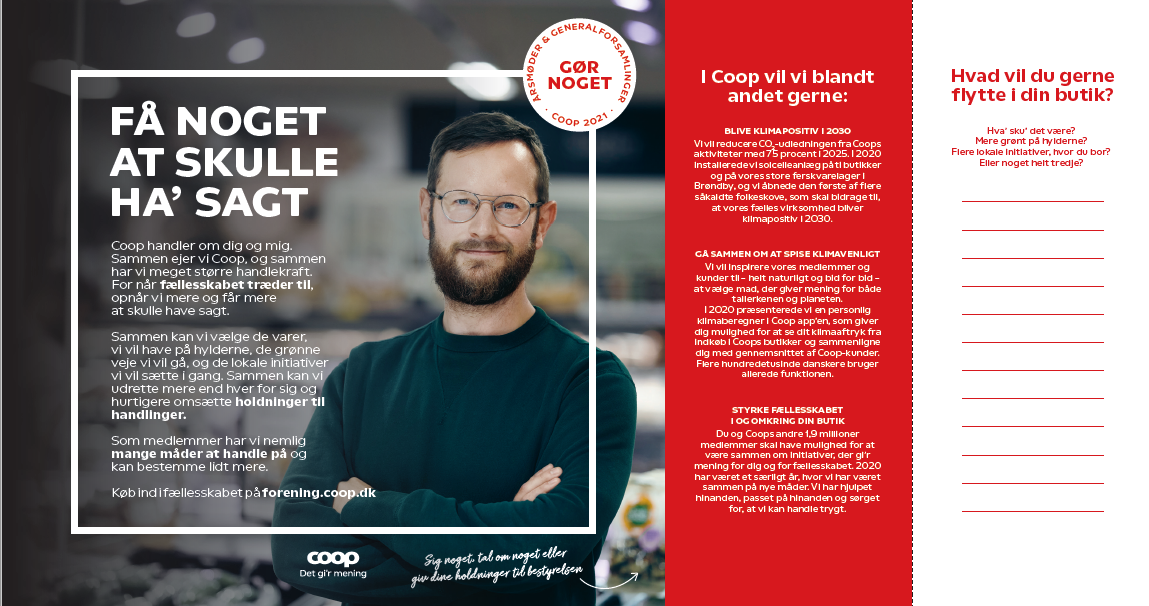 